Exeter Diocese CPD Events Booking Form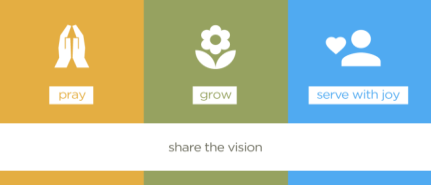 B O O K I N G   I N F O R M A T I O NBOOKING A PLACE ON THE COURSETo request a place on any of our courses, please send your full contact details on one of our booking forms by post or via email. Forms are also available to download via our website http://exeter.anglican.org/schools/resources/Please ensure we are aware of any special requirements you may need on the day e.g. specific dietary requests, disabled access, etc., and we will do our best to ensure all your needs are met. Once you have submitted your booking form, we will e-mail you confirmation that you are accepted on to the course of your choice (unless the course is fully booked).  Please note the Events Administrator is a part-time post, term time only, so you may experience a short delay before receiving a response.  
A reminder will be emailed approximately one week before the course, together with any other relevant information. PAYMENT Invoices for Course fees are issued from a week prior to the event. CANCELLATIONS While we understand that delegates sometimes have to withdraw at a late stage, we would be grateful if those who have to cancel would inform us immediately if they cannot attend. We regret that when such late cancellations occur, it may be necessary to make an administration charge and recoup any costs incurred as part of a cancellation fee (this will depend on the nature of the course and the costs incurred). A cancellation fee of 100% will be made if cancelling within one week of an event, subject to the terms and conditions of the venue.Most courses will have a minimum number of participants required to make the course viable, therefore bookings will close 7 days prior in order for a weeks notice to be given in the event of cancellation. REFRESHMENTS The Course fees include refreshments on arrival and at any breaks. Where stated, lunch will be provided, usually as a sandwich buffet selection.ANY QUESTIONS? Contact: Fran Bradley, Diocesan Education Officer - Training & Traded Services (educationevents@exeter.anglican.org), Diocesan Board of Education, The Old Deanery, Exeter EX1 1HS.Tel: 01392 294921.Course TitleCourse date and venueName of Delegate/sPosition in School e.g. Head, Governor etc.School NameEmail address for delegate(s)Phone numberFor delegate(s)Full AddressFor invoicing, (school address unless paying for yourself!)Special Dietary Requirements?Any other special requirements?Cost per delegateTotal cost to be invoiced to schoolWe respectfully draw your attention to the following Terms and Conditions.  1. Please note that bookings for this event will be on a first come first served basis.2. Please confirm special dietary requirements at time of booking.3. A programme and information will be sent 7 days prior to the event.4. CANCELLATION - In the event of cancellation, and if no other delegate can be sent as a replacement, the school may be liable to a cancellation charge (100% if cancelling within one week of an event, subject to terms and conditions of venue).5. Most courses will have a minimum number of participants required to make the course viable. In the event of the Diocese cancelling the course, a full refund will apply.6. Booking deadline is 7 days prior to the event.We respectfully draw your attention to the following Terms and Conditions.  1. Please note that bookings for this event will be on a first come first served basis.2. Please confirm special dietary requirements at time of booking.3. A programme and information will be sent 7 days prior to the event.4. CANCELLATION - In the event of cancellation, and if no other delegate can be sent as a replacement, the school may be liable to a cancellation charge (100% if cancelling within one week of an event, subject to terms and conditions of venue).5. Most courses will have a minimum number of participants required to make the course viable. In the event of the Diocese cancelling the course, a full refund will apply.6. Booking deadline is 7 days prior to the event.Completed forms to be emailed to educationevents@exeter.anglican.org or posted to  Events, Exeter Diocese Board of Education, Education Office, The Old Deanery, The Cloisters, Exeter, EX1 1HS.  Tele Number: 01392 294921.Completed forms to be emailed to educationevents@exeter.anglican.org or posted to  Events, Exeter Diocese Board of Education, Education Office, The Old Deanery, The Cloisters, Exeter, EX1 1HS.  Tele Number: 01392 294921.